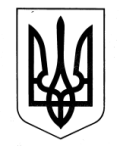 УКРАЇНАЗОЛОЧІВСЬКА СЕЛИЩНА РАДАВІДДІЛ  ОСВІТИ, МОЛОДІ ТА СПОРТУНАКАЗ28.09.2018			                    Золочів		                                 № 87     Відповідно до Законів України «Про освіту», «Про загальну середню освіту», на виконання рішення ХІ сесії VІII скликання Золочівської селищної ради від 25 вересня 2018 року  № 1536 «Про пониження ступеню та перейменування Комунального закладу «Ряснянський ліцей» Золочівської селищної ради» НАКАЗУЮ:1.Понизити ступінь та перейменувати Комунальний заклад «Ряснянський ліцей» Золочівської селищної ради в Комунальний заклад «Ряснянська гімназія» Золочівської селищної ради.2.Директору Комунального закладу «Ряснянська гімназія» Золочівської селищної ради     (Зашаловська О.М.):2.1. Провести дії, пов’язані з проведенням державної реєстрації нової редакції Статуту та змін до відомостей про юридичну особу навчального закладу, що містяться в Єдиному державному реєстрі юридичних осіб, фізичних осіб – підприємців та громадських формувань, у строки, передбачені чинним законодавством України. 2.2. Внести у встановленому трудовим та цивільним законодавством порядку відповідні записи до кадрових документів та трудових книжок  працівників закладу освіти у зв’язку зі зміною найменування закладу освіти.3. Методисту відділу освіти, молоді та спорту Золочівської селищної ради (Бабенку В.Я.):3.1. Внести у встановленому порядку відповідні записи до кадрових документів та трудової книжки  директора Комунального закладу «Ряснянська гімназія» Золочівської селищної ради у зв’язку зі зміною найменування Комунального закладу «Ряснянська гімназія» Золочівської селищної ради.4. Головному бухгалтеру відділу освіти, молоді та спорту Золочівської селищної ради (Балюк Л.О.):4.1.Передбачити виплати на фінансування витрат щодо функціонування зазначеного закладу в межах планових асигнувань, передбачених у галузі освіти.5. Контроль за виконанням цього рішення залишаю за собою.Начальник відділу освіти, молоді та спорту                                                                         В.О. НаговіцинаБабенко, 5-05-44З наказом ознайомлені						О.М. ЗашаловськаПро пониження ступеню та перейменування Комунального закладу «Ряснянський ліцей» Золочівської селищної ради